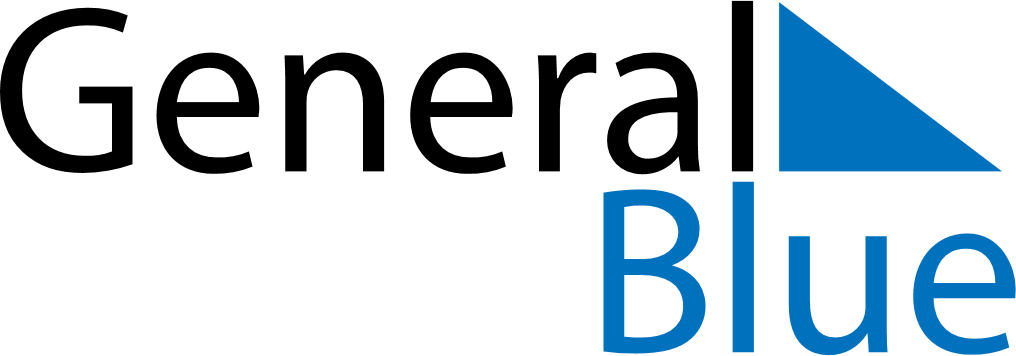 July 2024July 2024July 2024July 2024July 2024July 2024Elverum, Innlandet, NorwayElverum, Innlandet, NorwayElverum, Innlandet, NorwayElverum, Innlandet, NorwayElverum, Innlandet, NorwayElverum, Innlandet, NorwaySunday Monday Tuesday Wednesday Thursday Friday Saturday 1 2 3 4 5 6 Sunrise: 3:45 AM Sunset: 10:49 PM Daylight: 19 hours and 3 minutes. Sunrise: 3:47 AM Sunset: 10:48 PM Daylight: 19 hours and 1 minute. Sunrise: 3:48 AM Sunset: 10:47 PM Daylight: 18 hours and 59 minutes. Sunrise: 3:49 AM Sunset: 10:46 PM Daylight: 18 hours and 56 minutes. Sunrise: 3:51 AM Sunset: 10:45 PM Daylight: 18 hours and 54 minutes. Sunrise: 3:52 AM Sunset: 10:44 PM Daylight: 18 hours and 51 minutes. 7 8 9 10 11 12 13 Sunrise: 3:54 AM Sunset: 10:42 PM Daylight: 18 hours and 48 minutes. Sunrise: 3:56 AM Sunset: 10:41 PM Daylight: 18 hours and 45 minutes. Sunrise: 3:57 AM Sunset: 10:40 PM Daylight: 18 hours and 42 minutes. Sunrise: 3:59 AM Sunset: 10:38 PM Daylight: 18 hours and 39 minutes. Sunrise: 4:01 AM Sunset: 10:37 PM Daylight: 18 hours and 35 minutes. Sunrise: 4:03 AM Sunset: 10:35 PM Daylight: 18 hours and 32 minutes. Sunrise: 4:05 AM Sunset: 10:33 PM Daylight: 18 hours and 28 minutes. 14 15 16 17 18 19 20 Sunrise: 4:07 AM Sunset: 10:31 PM Daylight: 18 hours and 24 minutes. Sunrise: 4:09 AM Sunset: 10:30 PM Daylight: 18 hours and 20 minutes. Sunrise: 4:11 AM Sunset: 10:28 PM Daylight: 18 hours and 16 minutes. Sunrise: 4:13 AM Sunset: 10:26 PM Daylight: 18 hours and 12 minutes. Sunrise: 4:15 AM Sunset: 10:24 PM Daylight: 18 hours and 8 minutes. Sunrise: 4:17 AM Sunset: 10:22 PM Daylight: 18 hours and 4 minutes. Sunrise: 4:20 AM Sunset: 10:20 PM Daylight: 17 hours and 59 minutes. 21 22 23 24 25 26 27 Sunrise: 4:22 AM Sunset: 10:17 PM Daylight: 17 hours and 55 minutes. Sunrise: 4:24 AM Sunset: 10:15 PM Daylight: 17 hours and 50 minutes. Sunrise: 4:27 AM Sunset: 10:13 PM Daylight: 17 hours and 46 minutes. Sunrise: 4:29 AM Sunset: 10:11 PM Daylight: 17 hours and 41 minutes. Sunrise: 4:31 AM Sunset: 10:08 PM Daylight: 17 hours and 36 minutes. Sunrise: 4:34 AM Sunset: 10:06 PM Daylight: 17 hours and 32 minutes. Sunrise: 4:36 AM Sunset: 10:03 PM Daylight: 17 hours and 27 minutes. 28 29 30 31 Sunrise: 4:39 AM Sunset: 10:01 PM Daylight: 17 hours and 22 minutes. Sunrise: 4:41 AM Sunset: 9:58 PM Daylight: 17 hours and 17 minutes. Sunrise: 4:44 AM Sunset: 9:56 PM Daylight: 17 hours and 12 minutes. Sunrise: 4:46 AM Sunset: 9:53 PM Daylight: 17 hours and 7 minutes. 